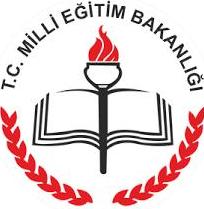 1) Beşeri faaliyetler canlı çeşitliliğini olumsuz şekilde etkileyebilir. Buna göre;I. Tarımda zirai ilaç kullanımıII. Çin’de yapılan Üç Boğaz BarajıIII. Çoruh Nehri’nde rafting sporu yapılmasıIV. Beyşehir Gölü’nde balık avlanmasıunsurlarından hangileri bu çeşitliliği etkilemez?A) I ve IIB) I ve IIIC) II ve IVD) III ve IVE) I, II ve IVDünyada yaşayan canlı türü sayısının 1.5 milyar ile 4 milyar arasında olduğu tahmin edilmektedir. Türlerin kuşaklara göre dağılışı şöyledir:Tropikal kuşakta %74,Orta kuşakta %24,Kutup kuşağında %2,2) Bu dağılışı etkileyen en önemli faktör aşağıdakilerden hangisidir?A) Toprak cinsiB) Nüfus yoğunluğuC) Yeryüzü şekilleriD) İklim özellikleriE) Küresel ısınma3)  Azot ve azot döngüsüyle ilgili, aşağıdaki bilgilerden hangisi yanlıştır?A) Azot, toprak veriminin artmasına katkı sağlar.B) Atmosferde %78 oranında azot bulunmaktadır.C) Atmosferde bulunan azot, biyosferi ultraviyole ışınlarının zararından korur.D) Atmosferde serbest halde bulunan azot, organizmalar tarafından doğrudan kullanılamaz.E) Azot, yıldırım ve volkanik faaliyetler sırasında ortaya çıkan elektrik deşarjları sonucunda oksijenle birleşerek nitrit ve nitratlara dönüşür.4) Su ekosistemiyle ilgili aşağıdaki bilgilerden hangisi yanlıştır?A) Okyanuslardaki bitki ve hayvan türlerinin hemen hemen tümü su yüzeyi ile 100 m derinlikteki alanda yaşar.B) Akarsuların denize döküldüğü alanlar biyoçeşitlilik açısından zengindir.C) Akarsu ekosistemlerinin yukarı çığırları biyoçeşitlilik açısından fakirdir.D) Pasifik Okyanusu en büyük su ekosistemidir.E) Mercan kayalıkları biyoçeşitlilik açısından fakir alanlardır.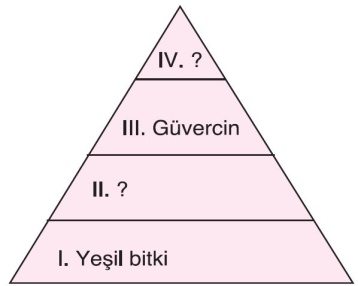 5) Yukarıdaki besin zincirinde II ve IV numaralı yerlere aşağıdakilerden hangisi gelirse, piramit doğru tamamlanmış olur?          II                                         IVA) Solucan		AtmacaB) Kuzu			SerçeC) Maymun		ÇekirgeD) İnek			SalyangozE) Kaplan		Aslan    I. Verimli tarım alanlarının bulunması   II. İklim koşullarının elverişli olması  III. Su kaynakları bakımından zengin olması6) Yukarıdaki etmenlerden hangileri Anadolu’da günümüze kadar birçok medeniyetin kurulmuş olmasında etkili olmuştur?A) Yalnız I		B) Yalnız IIIC) I ve II			D) II ve IIIE) I, II ve IIIAşağıdaki haritada beş bölgede akarsu havzaları numaralandırılmıştır.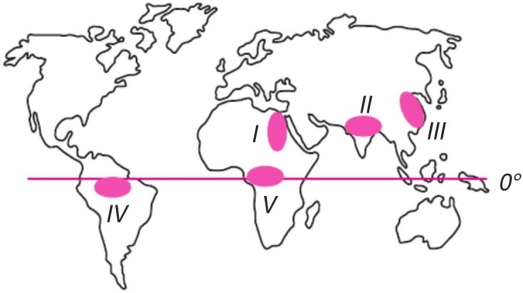 7) Haritada işaretlenmiş akarsu havzalarından hangileri ilk şehirlerin kurulduğu alanlar arasındadır?A) IV ve V		B) I, II ve IIIC) I, IV ve V		D) II, III ve IVE) III, IV ve V      I. Nüfus artış hızını azaltma,     II. Nüfus artış hızını artırma,    III. Nüfusun niteliğini iyileştirme,8) Yukarıdaki nüfus politikalarını uygulayan ülkeler hangi seçenekte doğru verilmiştir?          I                      II                     III       A) İngiltere        Türkiye           FransaB) Çin                İngiltere          TürkiyeC) Fransa              Çin               İngiltereD) Türkiye        Hindistan        JaponyaE) Japonya         Fransa          HindistanBazı ülkeler zengin doğal kaynaklara sahip olduğu halde teknolojisi yeterince gelişmediği için ekonomik kalkınma hızı sanayileşmiş ülkelere göre daha düşüktür.9) Aşağıdakilerden hangisi bu tür ülkelere örnek olarak verilebilir?A) Japonya		B) RusyaC) Norveç		D) Nijerya           E) Güney Kore10) Aşağıdakilerden hangisi üretim ve tüketimi artıran faktörlerden biri değildir?A) Reklam	         B) Dini inanışlarC) Talep 		         D) Salgın hastalıklarE) Beslenme alışkanlıklarıBazı şehirler ülke toplam nüfusunun büyük bir kısmını, ulusun siyasal, entelektüel ve ekonomik yaşamını yoğunlaşmış olarak kendinde toplayabilir; ulusal ve uluslararası etkide bulunabilir.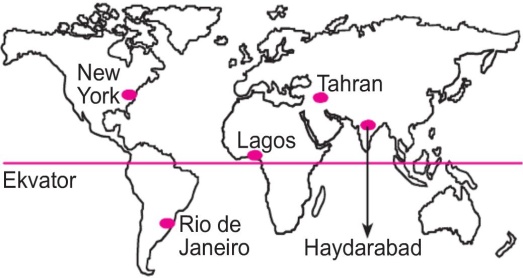 11) Buna göre, yukarıdaki haritada verilen şehirlerden hangisinin böyle bir organizasyon gücü ve etkisi diğerlerinden daha fazladır?A) LagosB) Rio de JanerioC) TahranD) HaydarabadE) New York   I. Marsilya  II. Londra III. Oxford12) Yukarıdaki kentlerin fonksiyonları aşağıdaki seçeneklerden hangisinde doğru eşleştirilmiştir?          I  		    II  		    IIIA) Turizm  	Sanayi  		ModaB) Liman  	İdari  		EğitimC) Sanayi  	Finans  		Dini D) Maden  	Liman  		SanayiE) Liman  	Turizm  		Tarım13) Aşağıdakilerden hangisi belirli koşullar altında yenilenebilen doğal kaynaklardan biridir?A) Orman 		B) Güneş C) Petrol			D) Rüzgâr E) Taş kömürü14) Aşağıdaki şehirlerden hangisi, küresel bir etkiye sahip değildir?A) Londra 		B) Berlin C) Moskova		D) Los Angeles E) Montevideo I. Mal ve hizmetlerin kullanılmasıII. Mal ve hizmetlerin sağlanmasıIII. Mal ve hizmetlerin pazara ulaştırılması15) Yukarıda verilen bilgileri karşılayan tanımlar hangi seçenekte sırayla doğru belirtilmiştir?           I                         II                           IIIA) Üretim	Dağıtım 	             Tüketim B) Dağıtım 	Tüketim	             ÜretimC) Tüketim	Üretim	             Dağıtım D) Üretim 	Tüketim	             DağıtımE) Tüketim	Dağıtım	             Üretim16) Türkiye’de arazi kullanımıyla ilgili olarak aşağıda verilen bilgilerden hangisi yanlıştır?A) Endüstriyel bitkilerin tarımı, yoğun olarak iç bölgelerdeki ovalarda yapılmaktadır.B) Yüksek platolarda büyükbaş mera hayvancılığı yaygındır.C) Karadeniz Bölgesi’ndeki dağlık araziler, gür ormanlarla kaplıdır.D) Killi arazilerin bulunduğu alanlarda seramik, porselen, çimento ve kiremit gibi sanayi kolları gelişmiştir.E) Tuzlu ve kireçli kayaçların yaygın olduğu bölgeler ile kumulların bulunduğu alanlarda araziden yararlanma düşük seviyededir.Sümerbank kuruldu.I. Beş yıllık Sanayi Planı hazırlandı.Savaş ekonomisi uygulandı.Özel sermayenin yetersizliği nedeniyle devletçilik yoluyla sanayileşme politikasında geçildi.17) Yukarıda verilen çalışmalar Türkiye’nin hangi yıllar arasında uyguladığı ekonomi politikalarına örnektir?A) 1923-1932 dönemiB) 1932-1950 dönemiC) 1950-1960 dönemiD) 1960-1980 dönemiE) 1980-2010 dönemi18) Aşağıdakilerden hangisi Türkiye’de nadas uygulamasının yaygın olduğu bölgelerin ortak özelliklerinden biridir?A) Büyükbaş hayvancılığın yaygın olmasıB) Mesken tiplerinde ahşap malzemenin yaygın olarak kullanılmasıC) Yıllık yağış miktarının yetersiz olmasıD) Bitki örtüsünün gür olmasıE) Nem isteği fazla olan ürünlerin yetiştirilmesi19) Fransa’da nüfusun gelişimi ve uygulanan nüfus politikalarıyla ilgili olarak aşağıda verilen bilgilerden hangisi yanlıştır?A) Birinci ve İkinci Dünya Savaşı sonrasında nüfusta azalma yaşanmıştır.B) 1950-1960 yılları arasında nüfus patlaması yaşanmıştır.C) 1975 yılından sonra nüfus artış hızı giderek yükselmiştir.D) İkinci Dünya Savaşı’nın ardından, özellikle Kuzey Afrika ülkelerinden göç almıştır.E) 1990 yılından sonra, doğum oranlarını artırıcı tedbirler almıştır.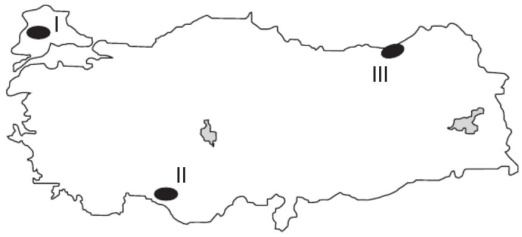 20) Yukarıda işaretli alanlarda tarımı yoğun olarak yapılan ürünler aşağıdakilerden hangisinde doğru olarak verilmiştir?        I                           II                        IIIA) Çeltik		Turunçgil	ÇayB) Buğday	Mısır		FındıkC) Çeltik		Pamuk		MısırD) Ayçiçeği	Buğday		ÇayE) Mısır		Anason		Keten21) Aşağıdakilerden hangisi Türkiye’de tarımsal etkinliklerde birim alandan alınan verimi artıracak çalışmalardan biri değildir?A) Damlama sulama yöntemine geçilmesiB) Tarımda çalışan kişi sayısının artırılmasıC) Tohum ıslahı çalışmaları yapılmasıD) Bilinçli gübre kullanımının yaygınlaştırılmasıE) Makine kullanımının artırılması22) Aşağıdaki tarım ürünü – en çok yetiştirdiği alan eşleştirmelerinden hangisi yanlıştır?A) Çay     - Rize çevresiB) Tütün   - Aydın çevresiC) Ayçiçeği   - Edirne çevresiD) Kırmızı mercimek   - Şanlıurfa çevresiE) Buğday   - Kars çevresi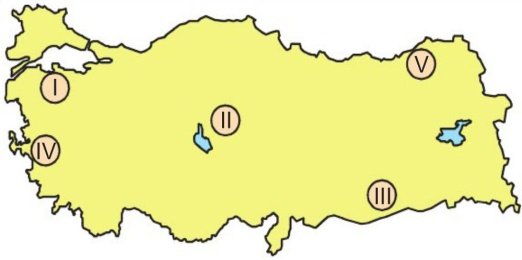 23) Haritada numaralanmış alanların hangisinde tarımda makineleşme diğerlerinden daha azdır?A) I	B) II	C) III	D) IV 	E) V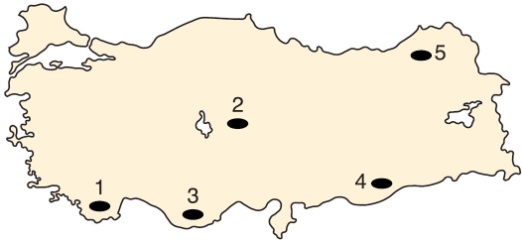 24) Yukarıdaki haritada numaralandırılan yerlerde yaygın olan hayvancılık faaliyeti ile ilgili yapılan eşleştirmelerden hangisi yanlıştır?A) 1 - ArıcılıkB) 2 - İpek böcekçiliğiC) 3 - Kıl keçisiD) 4 - KoyunE) 5 - SığırTürkiye su ürünleri potansiyeli bakımından zengin bir ülke olmasına rağmen, balıkçılık faaliyetleri istenilen düzeye ulaşamamıştır.25) Bu durumun yaşanmasında aşağıda- kilerden hangisi etkili olmamıştır?A) Kaçak ve usulsüz avlanma yapılmasıB) Kıyı uzunluğunun az ve kıyı derinliğinin yetersiz olmasıC) Büyük ve modern balıkçı teknelerinin yetersizliğiD) Depolamayı sağlayacak tesislerin azlığıE) Kıyılarımızda kirliliğin hızla artmasıNot: Her sorunun doğru cevabı 4 puandır.11421531641751861972082192210231124122513